Wounded and Loved, Regathering the ScatteredLENTEN PRAYER AND REFLECTION GUIDEUsing:•Sunday Lenten Readings•Bishop Bambera’s Pastoral Letter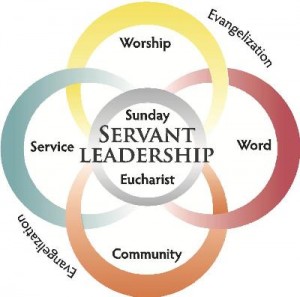 Diocesan Office for Parish LifeDiocese of ScrantonGROUND RULES for SUCCESSFUL PRAYER & REFLECTION GROUPSBe on time for the meeting.Come prepared to pray and discuss the material.Participate thoughtfully in the conversations.Respect all contributions to the discussion and do not interrupt others when they are speaking.Be careful not to dominate or speak too much so that others may have “air time.”Use “I” messages particularly when speaking about deep feelings. For example: I feel frustrated when _____ because_____{how it affects you}I am upset when ____ because ____... I am disappointed when I hear_____ because….Use “active listening skills” or empathetic listening. For example: I understand your sadness over…You seem very perplexed by…You seem relieved because…Express gratitude for other people’s ideas.Follow up on any commitments you make to the group.Recognize the Spirit’s presence—because we believe when two or three are gathered in Jesus’ name his risen Spirit is with us.Are there other Ground Rules that you would like to suggest?Table of ContentsASH WEDNESDAYCHECK-INIntroduce yourself and tell about your family, work and or hobbies.Share the reasons you decided to be part of this group and what you hope will happen in the group for it to be successful.OPENING PRAYERAntiphon: You are merciful to all, O God, and despise nothing that you have made. You overlook people’s sins to bring them to repentance and you spare them, for you are our living God. (Wisdom 11:24, 25, 27)Gracious God, you are calling us on this Lenten journey to see anew, to name new realities and to act with integrity and justice. Give us the courage to not only take time to reflect on your presence in our current reality, but also to share with one another our thoughts, our anxieties, our joys, our wonderings as well as our “What ifs…” On our journey help us to become servant leaders, to “think big,” to reverence the earth, to be builders, not destroyers, to be conserving creators and not poisoning consumers, to proclaim hope in the face of darkness; and to be one with God who finds joy in sharing this earth with us. We ask this in the name of Christ Jesus through the power of the Holy Spirit.All: Amen.READING: Joel 2:14-18 Blow the trumpet in Zion! Proclaim a fast, call an assembly; Gather the people, notify the congregation; Assemble the elders, gather the children and the infants at the breast;Let the bridegroom quit his room and the bride her chamber. Between the porch and the altar let the priests, the ministers of God, weep, And say, "Spare, O God, your people, and make not your heritage a reproach, with the nations ruling over them!Why should they say among the peoples, 'Where is their God?' "Then God was stirred to concern for the land and took pity on the people.The Word of the Lord.All: Thanks be to God.FOR REFLECTION AND SHARING (Allow quiet time before sharing.)What words particularly spoke to you today?In what ways do you identify with the phrase, “Where is their God?” Where do you see God in your life? In the life of the community?What is the significance to the parish community of the “wake up call” and the sense of urgency that the Prophet Joel presents? What will we do during Lent to heed the call?GENERAL INTERCESSIONSResponse: Gracious God, hear our prayer.For the community of the Church, that she will respond to the call of the prophet and discover God’s presence in new ways this Lent, we pray…For those who are homeless and hungry, that the community may feed them, we pray …For those in public office and running for public office, that they may re- discover God’s presence in their lives and in the lives of those they serve, we pray …For the sick and the dying, that God’s presence may be abundant to them and their families, we pray…For what else should we pray?Let us pray as Jesus taught us. All: Our Father…REFLECTION ON PAGES 2-3, IntroductionBishop Bambera begins his pastoral with a poignant tale which points to various aspects of life such as goal setting, reaching out to others, risk taking, trust, generosity and perseverance. In what ways can you identify with the tale?Jesus often used stories to get his point across. If you had to summarize in one sentence the most significant point of the story Bishop Bambera told, what would you say?Bishop Bambera urges us to think beyond goals of personal holiness to Jesus’ mission to bring the good news of salvation to the ends of the earth. In daily life there are many opportunities to spread good news to others so that they know they are valued and loved. As a community, how might we spread good news in a way that touches people and helps them in turn reach out to others?Gratitude is a primary characteristic of a Christian. Notice the Bishop’s many expressions of gratitude. Lent is a wonderful time to “count our blessings” and express gratitude. How will you express gratitude this Lent? As a community, how can we express thankfulness for our abundant blessings?What is one thing I want to do or do differently or not do as a result of praying together, reading the Pastoral and this discussion? How will this decision affect others? The community?CLOSING PRAYERGracious God, encourage us, support us, and be with us on our Lenten journey. We ask this in the name of Christ our brother and friend, through the power of the Holy Spirit. All: AmenAntiphon: You are merciful to all, O God, and despise nothing that you have made. You overlook people’s sins to bring them to repentance and you spare them, for you are our loving God. (Wisdom 11:24, 25, 27)FIRST SUNDAY OF LENTCHECK-INPlease state your name and tell us one thing you plan to do during Lent that will serve others well.OPENING PRAYERAntiphon: When God calls on me, I will answer. I will give God glory, I will grant God length of days. (Psalm 91:15-16)Gracious God, in this holy season of Lent, open our eyes to your love; open our ears to your wisdom that we may grow in understanding of the riches hidden in Christ and by worthy conduct pursue their effects. Loving God, in this time of repentance we call out for your mercy. Keep us on the path that leads to you and to the life your Son won for us by his death on the cross. We pray this in the name of Christ our savior through the power of the Holy Spirit.All: Amen.READING: Mark 1:12-15 The Spirit drove Jesus out into the desert, and he remained in the desert for forty days,tempted by Satan. He was among wild beasts, and the angels ministered to him.After John had been arrested, Jesus came to Galilee proclaiming the gospel of God: "This is the time of fulfillment. The kingdom of God is at hand. Repent, and believe in the gospel."The Gospel of the LordAll: Praise to you, Lord Jesus ChristFOR REFLECTION AND SHARING (Allow quiet time before sharing.)What words in Mark’s Gospel spoke to you today?In this Gospel we are told that Jesus remained in the desert for forty days. Have you ever felt like you were in the desert? How? How did you experience God there? As you look back, where was there growth for you in that experience?How does the phrase in this Gospel “The Kingdom of God is at Hand” relate to you and your parish community?GENERAL INTERCESSIONSResponse: Gracious God, hear our prayer.For the Holy Church of God, in union with our Holy Father Pope Benedict XVI, that through our Servant Leadership of reaching out to our brothers and sisters both at home and to the ends of the earth we may be formed more truly to the likeness of Our Lord, Jesus Christ, we pray …For peace in our world, that by living our baptismal call to be missionary as children of God guided by our loving Father all nations & peoples may be may be led to reconciliation, we pray …For all those suffering because of natural disasters both here at home and all over the world, that we may respond generously to meet there needs, we pray …For the poor, the sick, the grieving, that the hope of the Risen Christ gives them peace and the promise of a better day, we pray …For all those who have died that through the mercy of our loving God they be brought to the peace and joys of Heaven, we pray …For what else should we pray?Let us pray as Jesus taught us.All: Our Father…REFLECTION ON PAGES 4-5, Wounded, Loved & Regathering the ScatteredOn page 4 we read: “We are a people of hope precisely because we are not too proud to admit that we are wounded and broken and in need of a power bigger than ourselves to help us make sense of our lives. We believe such a power is rooted in our relationship with the Lord Jesus.” What kind of woundedness, loss or brokenness have you experienced or have you known others to experience? What helped heal the wounds and deal with the losses? Sometimes a “desert experience,” not unlike what Jesus experienced, is an occasion to deal with hurts and losses as well as reflect on the meaning and purpose of life. When have you experienced a “time alone and away” where you had a chance to deal with troubling situations or reflect on the deeper parts of your life? This Lenten journey may offer opportunities for such reflection.Bishop Bambera quotes Pope John Paul II: “Our life is senseless, if love is not revealed to us, if we do not encounter love, if we do not experience it and make it our own, if we do not participate in it.” One factor that helps us believe that we have a loving God who cherishes each one of us is having the experience of being loved by other people. How has your experience of loving and being loved affected your belief in a loving God? In what ways is love a healing remedy for loss and brokenness?Bishop Bambera reminds us: “In and through Christ, it is possible to create lively parish communities in which all are welcome and all can find meaning, purpose, and peace in their lives.” What can you do individually to create a lively community of faith where all feel welcomed, loved and have the possibility of being healed from loss or brokenness? What can you do with others to create this lively and embracing community of faith?CLOSING PRAYERGracious God, in the Judean Desert Jesus found strength to prevail in his time of testing. In this holy season of Lent, grant that we likewise rely on your Word and your Spirit through the trials we may encounter as we build lively parish communities. Give us wisdom to meditate day by day on your divine truth that we may be strengthened as we experience your love and share it with others. We pray for the coming of your reign within us, among us, and throughout our world. We ask this in the name of Jesus through the power of the Holy Spirit. All: Amen.Antiphon: One does not live by bread alone, but by every word that comes forth from the mouth of God. (Matthew 4:4)SECOND SUNDAY OF LENTCHECK-INShare one surprise or happy event that happened to you this week as well as a comment about your Lenten journey.OPENING PRAYERAntiphon: Of you my heart has spoken: Seek God’s face. It is your face, O God that I see. Hide not your face from me. (Psalm 27:8-9)Loving God, you invite us at this moment of our Lenten journey to seek you and to be open to what you are calling us to become, persons transformed into the likeness of your Son who died and rose into glory. You call us in faith to be people who live the message of the Gospel and share it with others. Give us the vision to be strong in our profession of faith. Reveal within us the power that will help banish all fear and anxiety. Ready our hearts to seek your face and to stand in wonder and awe in your presence. We ask this in the name of Jesus Christ through the power of the Holy Spirit.All: Amen.READING: Mark 9:2-10Jesus took Peter, James, and John and led them up a high mountain apart by themselves. And he was transfigured before them, and his clothes became dazzling white, such as no fuller on earth could bleach them.Then Elijah appeared to them along with Moses, and they were conversing with Jesus.Then Peter said to Jesus in reply, “Rabbi, it is good that we are here! Let us make three tents, one for you, one for Moses, and one for Elijah.” He hardly knew what to say, they were so terrified. Then a cloud came, casting a shadow over them; from the cloud came a voice, “This is my beloved Son. Listen to him.”Suddenly, looking around, they no longer saw anyone but Jesus alone with them.As they were coming down from the mountain, he charged them not to relate what they had seen to anyone, except when the Son of Man had risen from the dead.  So they kept the matter to themselves, questioning what rising from the dead meant.The Gospel of the Lord.All: Praise to you Lord, Jesus ChristFOR REFLECTION AND SHARING (Allow quiet time before sharing.)What does God’s invitation “to listen to his son” mean to you? What transforming effect does being alone with Jesus have for you? How will this transformation carry over to your dealings with family, friends, co-workers, your parish community?Sometimes in our prayer we need to be alone “apart by ourselves” to allow Jesus to become one with us. How does prayer strengthen you?In this Gospel, Peter says to Jesus: “Rabbi, it is good that we are here!” What importance/effect does this passage have on your parish community when you come together to pray as a group—during Mass, prayer sessions, etc.?GENERAL INTERCESSIONSResponse: Gracious God, hear our prayer.That the Church, its leaders, and the community of believers may respond in love and trust to the invitation of being transformed into the likeness of Jesus, we pray …That as servant leaders, we may treasure God’s Word, nurture it with reverence, live it faithfully, and share it with others, we pray …That our friends and neighbors who have been affected by the devastation of flooding may see in us, through our outreach programs, the compassionate presence of God, we pray …That the healing presence of God be upon the sick, the lonely, the unloved and those affected by violence, we pray …For what else should we pray?Let us pray as Jesus taught us.All: Our Father…REFLECTION ON PAGES 6-7, Servant Leaders & Envisioning the Future TogetherBishop Bambera provides the heart of his message, Servant Leadership, as he refers to John 13:3-15. What do the images of this passage say to you about service?Bishop Bambera reminds us that to be true disciples we are “called to lead lives deeply rooted in service—to our God, neighbor, self, and creation.” How can we be true servant leaders in each of these areas? How can we fortify ourselves for this mission?Bishop Bambera strikingly distinguishes between a leader who serves and a servant who leads. What prompts us to be servants who lead? What are some ways in which members of a parish community are servant leaders, especially during this Lenten season?Bishop Bambera refers to the future of our Diocese as one “filled with hope and new life” (p.6) and in Section III, he sets forth his vision for our Diocese. Which of these impresses you more and why? How can we and all parishioners participate in supporting the Bishop’s hopes and dreams for the future of the Diocese?CLOSING PRAYERGod, all loving, lead us to see with the eyes of faith what you are calling us to accomplish in our own lives and in the life of our parish community. Bless what we have already begun; sanctify our dreams and hopes for the future; stifle our fears and anxieties; and transform our hearts into the likeness of Jesus, a model of perfect servant leadership. We ask this in Jesus’ name through the power of the Holy Spirit. All: Amen.Antiphon: Of you my heart has spoken; Seek God’s face. It is your face, O God, that I seek. Hide not your face from me. (Psalm 27:8-9)THIRD SUNDAY OF LENTCHECK-INShare a Lenten experience with the group and a favorite place you go for peace and reflection.OPENING PRAYERAntiphon: My eyes are always on my God, for God rescues my feet from the snare. Turn to me and have mercy on me, for I am alone and poor. (Psalm 25:15-16)Good and gracious God, allow us to draw closer to you each week of this Lenten season. Through our practice of fasting, prayer and almsgiving, show us your mercy. Strengthen us and help us to keep your commandments. Open our hearts to your compassion and deepen our sense of justice toward others. We ask this in the name of our Lord Jesus Christ, your Son, who lives and reigns with you in the unity of the Holy Spirit, one God, forever and ever.All: Amen.READING John 2:13–25 Since the Passover of the Jews was near, Jesus went up to Jerusalem. He found in the temple area those who sold oxen, sheep, and doves, as well as the money changers seated there. He made a whip out of cords and drove them all out of the temple area, with the sheep and oxen, and spilled the coins of the money changers and overturned their tables, and to those who sold doves he said, "Take these out of here,and stop making my Father's house a marketplace." His disciples recalled the words of Scripture, Zeal for your house will consume me.At this the Jews answered and said to him, "What sign can you show us for doing this?" Jesus answered and said to them, "Destroy this temple and in three days I will raise it up." The Jews said, "This temple has been under construction for forty-six years, and you will raise it up in three days?" But he was speaking about the temple of his body. Therefore, when he was raised from the dead, his disciples remembered that he had said this, and they came to believe the Scripture and the word Jesus had spoken.While he was in Jerusalem for the feast of Passover, many began to believe in his name when they saw the signs he was doing. But Jesus would not trust himself to them because he knew them all, and did not need anyone to testify about human nature.  He himself understood it well.The Gospel of the LordAll: Praise to you, Lord Jesus Christ.FOR REFLECTION AND SHARING (Allow quiet time before sharing.)What words particularly spoke to you today?The moneychangers in the Temple were making a living. We, who have bodies that are Temples of the Holy Spirit, also make a living in the world. What does this Gospel tell us about being children of God who live and work in the world?Jesus “did not need anyone to testify about human nature. He himself understood it well.” Realizing that Jesus knows us this well, what sacrifice will you make in the remaining weeks of Lent?GENERAL INTERCESSIONSResponse: Gracious God, hear our prayer.For the Church, that the sacrifice of Jesus Christ will strengthen her in holiness and bring the scattered back into the fold, we pray …For those who feel they have no one to pray for them, and for those who have asked for our prayers, we pray …For civil authorities, that they will use their power and influence to protect the poor and the marginalized, we pray …For those who will die today, that God will comfort them with mercy, we pray …For what else should we pray?Let us pray as Jesus taught us.All: Our Father…REFLECTION ON PAGES 8-9, Mission & Ministry of the WordBishop Bambera speaks of an experience he had at a parish celebrating the sacrament of Confirmation: a candidate with special needs was helped by her fellow candidates. He said, “Their lives gave testimony to the power of the Spirit and to the faith that had been nurtured within them.” How does your faith and the power of the Spirit stir you to reach out to others in need?“I call us to be servant leaders who are people of the WORD…” On page 9, Bishop offers some practical considerations. Reflect on which ones you might be involved with and which ones you feel should be top priorities.Read the Mission Statement of the Diocese of Scranton aloud. What words or phrases strike you? How do they touch you? What significance do they have for you, your parish community and the Diocese of Scranton?Bishop Bambera speaks about “the call of the parish to evangelize in the name of Jesus.” What are some words and phrases in the Pastoral Letter which describe Catholic evangelization? “No parish is truly a Christian community without these links to the local neighborhood, the diocese, the universal Church and the world.” How do you, as a member of a parish, “a people called together by God,” connect with the local community, the diocese, the universal Church and the world?CLOSING PRAYERAlmighty God, allow your Word to penetrate our hearts and minds. May we always desire to live your Word in our daily lives. We ask this through Christ our Lord. All: Amen.Antiphon: The sparrow finds a home, and the swallow a nest for her young by your altars, O Lord of hosts, my King and my God. Blessed are they who dwell in your house, forever singing your praise. (Psalm 43:1-2)FOURTH SUNDAY OF LENTCHECK-INShare one way you have been a light to others during Lent.OPENING PRAYERAntiphon: Rejoice Jerusalem, and all who love her. Be joyful, all who were in mourning; exult and be satisfied at her consoling breast. (Isaiah 66:10-11)O God, who through your word, reconcile the human race to yourself in a wonderful way. Grant we pray, that with prompt devotion and eager faith, the Christian people may hasten toward the solemn celebrations to come. Compassionate God of all goodness, fill us with hope and lead us through a Lent of repentance to the beauty of Easter Joy. We ask this in the name of Christ our savior through the power of the Holy Spirit.All: Amen.READING: John 3:14-21Jesus said to Nicodemus: "Just as Moses lifted up the serpent in the desert, so must the Son of Man be lifted up, so that everyone who believes in him may have eternal life.  For God so loved the world that he gave his only Son, so that everyone who believes in him might not perish but might have eternal life.  For God did not send his Son into the world to condemn the world, but that the world might be saved through him.  Whoever believes in him will not be condemned, but whoever does not believe has already been condemned, because he has not believed in the name of the only Son of God. And this is the verdict, that the light came into the world, but people preferred darkness to light, because their works were evil.  For everyone who does wicked things hates the light and does not come toward the light, so that his works might not be exposed.  But whoever lives the truth comes to the light, so that his works may be clearly seen as done in God.”The Gospel of the LordAll: Praise to you, Lord Jesus Christ.FOR REFLECTION AND SHARING (Allow quiet time before sharing.)What words in John’s Gospel spoke to you today?“For God so loved the world that He gave his only Son, so that everyone who believes in Him…might have eternal life.” How does this speak to your sense of your own death? How does this help us accept the death of a loved one, while still grieving the loss?How does the phrase in this Gospel “The light came into the world” relate to you and your parish community? How are you and the parish community light to the world?GENERAL INTERCESSIONResponse: Gracious God, hear our prayer.For the holy Church of God, in union with Pope Benedict XVI, that through our Servant Leadership we may bring the Light of the Kingdom of God to the darkness of hunger, injustice and oppression, we pray …For peace in our world, for those who defend peace and for those in difficult circumstances, that the Light of Christ shine in the darkness, we pray …For the people of this land and of all nations, that they may live united in the truth and love of Christ, we pray …For the poor, the sick, the suffering both here at home and all over the world, that we may serve Christ by serving them and love one another as He loves us, we pray …For all those who have died, that through the mercy of our loving God they be brought to the peace and joys of heaven, we pray …For what else should we pray…Let us pray as Jesus taught us.All: Our Father…REFLECTION ON PAGES 10-11, Call to Worship and CommunityBishop Bambera quotes Pope Benedict XVI on the Eucharist as a visible process of gathering. “In each locality, as well as beyond all localities, it involves entering into communion with the living God, who inwardly draws people together. The Church comes into being from Eucharist. She receives her unity and her mission from the Eucharist.”  Which images or phrases in the quotation inspire you? Which are most challenging?Study Bishop Bambera’s comments on the Paschal Mystery on p. 10.  Through baptism we enter into Christ’s dying and rising. How do our own daily “dying and rising” experiences connect to Christ’s Paschal Mystery?  What is the value of seeing this connection? How can our parish be a light to others, especially in times of “darkness?”Study the six practical considerations the Bishop gives us on p. 10 regarding worship. What are steps we can take to implement these?Bishop Bambera quotes the Constitution on the Church from the Second Vatican Council and reminds us that God has willed to make people holy and save them, not as individuals without any bond or link between them, but rather to make them into a people who might acknowledge God and serve God in Holiness (Chapter 2, paragraph 9). How does this passage resonate with your experience? To what extent do you see the need to build community in your parish? What would be the advantage to that?Study the Bishop’s practical considerations on page 11 regarding building community and discuss how they might be implemented.CLOSING PRAYERGod of heaven and earth, your word, Jesus Christ, spoke peace to a sinful world and brought the gift of reconciliation. Teach us, the people who bear his name, to follow the example he gave us: May our faith, hope and charity turn hatred to love, conflict to peace, death to eternal life. We ask this in the name of Christ our reconciler through the power of the Holy Spirit.All: Amen.Antiphon:  The Lord anointed my eyes; I went, I washed, I saw and I believed in God. (John 9:11, 38)FIFTH SUNDAY OF LENTCHECK-INShare a time when you were appalled by an injustice or share a time when you saw an injustice rectified.OPENING PRAYERAntiphon: Give me justice, O God, and plead my cause against a nation that is faithless.From the deceitful and cunning rescue me; for you, O God, are my strength. (Psalm 43:1-2)God of Miriam and Moses, you led your chosen people from slavery into freedom. You guided them through the desert, and were faithful to your promise, you sealed them with a covenant of love. Despite their unfaithfulness, you remained faithful. Guide us on our journey, O God of Mercy and Mystery. Lead us in faithful service to you and to your Church. Keep us from anxiety and fear. Steady our sometimes broken hearts and keep us mindful that you are God and we are your people. We walk the journey of our lives in faithfulness and trust. Especially during this Lenten season, be with us in our practices of prayer, charity and conversion. We ask this in the name of Jesus Christ. All: AmenREADING: Jeremiah 31:31-34The days are coming, says the Lord, when I will make a new covenant with the house of Israel and the house of Judah.It will not be like the covenant I made with their fathers the day I took them by the handto lead them forth from the land of Egypt; for they broke my covenant,and I had to show myself their master, says the Lord. But this is the covenant that I will makewith the house of Israel after those days, says the Lord.I will place my law within them and write it upon their hearts; I will be their God, and they shall be my people.No longer will they have need to teach their friends and relatives how to know the Lord.All, from least to greatest, shall know me, says the Lord, for I will forgive their evildoing and remember their sin no more.The Word of the Lord.All: Thanks be to God.FOR REFLECTION AND SHARING (Allow quiet time before sharing.)Name a word or phrase in the reading that speaks to your heart. What meaning does it have for you?God speaks of the unfaithfulness of the Israelites even after they left Egypt. Now, in the new covenant, God says: “I will place my law within them and write it upon their hearts; I will be their God, and they shall be my people.”  What is God promising to us in this passage?How can we as a parish community be faithful servant leaders during this Lenten season and bring others to heed the Lord’s message that “all shall know me.”How do I/we see in the suffering and in those in need the suffering face of Jesus?GENERAL INTERCESSIONSResponse: God, be with us on our journey.For God’s people, that we may be faithful to our baptismal covenant in fulfilling our Lenten practices of prayer, charity and conversion, we pray …For those who are discouraged, for those alienated from their families, and for those who are lonely, may they experience the solace of knowing that God is in the midst of their pain, we pray …For young people who may be discerning a call to the priesthood or consecrated life, that they may respond in sincerity of heart to God’s invitation, we pray …For those who are sick and for those who are suffering any act of violence, that they may join their sufferings to those of Jesus the Crucified, we pray …For what else shall we pray?Let us pray as Jesus taught us.All: Our Father…REFLECTION ON PAGES 11-12, Social Justice and StewardshipBishop Bambera reminds us that “Service to the poor and those in need abounds and the mission of the Church is not only acknowledged in words but thrives due to faithful and generous hearts committed to living out the Gospel of Jesus.” How especially do these words challenge us during Lent both individually and in our parishes to live out?How can parishes work together in promoting service to those in need? How will this strengthen the unity of these parishes? Jesus is an example of service when he proclaims that he came to bring the good news to the suffering and those in need of consolation. What can you do as an individual in your family, neighborhood or workplace to imitate Jesus as servant leader?Service suggests giving of oneself in often quiet, unobtrusive ways. Can you think of some instances in which you can be a welcoming, compassionate presence to others?Study the Bishop’s challenges on p. 12. How and when can we begin to address these?CLOSING PRAYERLoving God, your promise to be with us always gives us strength for our journey. May your abiding presence embrace us as we strive to bring the good news to those we encounter, especially those who are in need—the poor, the suffering, the lonely, and the marginalized. Help us to live in your freedom. May we ever remember that you are God and we are your people. Keep us faithful to this covenant. All: Amen.Antiphon: Give me justice, O God, and plead my cause against a nation that is faithless.  From the deceit and cunning rescue me; for you, O God, are my strength. (Psalm 43:1-2)PALM SUNDAY -- PASSION OF THE LORDCHECK-INShare one benefit you have received from participating in these sessions.OPENING PRAYERAntiphon:  Hosanna to the Son of David. Blessed is he who comes in the name of the Lord, the king of Israel. Hosanna in the Highest. (Matthew 21:9)Good and gracious God, we are grateful for this time we have had together for prayer, reflection and fellowship. Bless our parishioners, especially those who have taken part in this group, as we enter into the mysteries of Holy Week. Fill us with your spirit of renewal, so that we, as baptized children of God, can answer the call to be co-responsible in the life of our parish and for your reign on earth. We ask this in the name of our Lord Jesus Christ, your Son, who lives and reigns with you in the unity of the Holy Spirit, one God, forever and ever.All: Amen.READING: Philippians 2:6-11Christ Jesus, though he was in the form of God, did not regard equality with God something to be grasped. Rather, he emptied himself, taking the form of a slave, coming in human likeness;and found human in appearance, he humbled himself,becoming obedient to the point of death, even death on a cross.Because of this, God greatly exalted him and bestowed on him the name which is above every name,that at the name of Jesus every knee should bend, of those in heaven and on earth and under the earth, and every tongue confess that Jesus Christ is Lord, to the glory of God the Father.The Gospel of the Lord.All: Praise to you, Lord Jesus Christ.FOR REFLECTION AND SHARING (Allow quiet time before sharing.)What words particularly spoke to you today?Jesus took on our human nature and “humbled himself, becoming obedient to the point of death…” What lesson in humility and obedience does this give to us?What message does this reading have for us as we enter into the final days of Holy Week?GENERAL INTERCESSIONSResponse: Gracious God, hear our prayer.For the Church, that the humility of Jesus Christ will be a model for those called to Servant Leadership, we pray …For the poor and the hungry, that God will inspire us to comfort them, we pray …For those in public office, that they will respond to those in need and legislate with justice, we pray …For the sick, sorrowing and dying, we pray to the Lord…For what else shall we pray?Let us pray as Jesus taught us.All: Our Father…REFLECTION ON PAGES 13-14, Leadership & Closing ThoughtsAfter reading Bishop Bambera’s vision for Servant Leadership, who do you see as Servant Leaders in your parish? In what ways are you a Servant Leader?In Go and Make Disciples, the U.S. bishops present “three evangelization goals: to live our faith fully, to share it freely with others and to transform the world in Christ.” How do you and those in your parish community live these three goals?Bishop Bambera writes that the Church is “a communion in heart and mind in a common mission and in sharing the common life of God.” What challenges and opportunities do you see in this call to be “co- responsible for this wonderful mission called evangelization?” How can you deepen your efforts at evangelization?Bishop Bambera chose “Walk Humbly with Your God” as his Episcopal motto. Read Micah 6:6-8 as quoted in the Pastoral Letter. How can you live the call to “do the right and to love goodness” as the Lenten season ends and the Easter season approaches?We are called to profound spiritual renewal. How will we continue to pray for Bishop Bambera, the Diocese of Scranton, your parish and parishioners, that each of us will accept the co-responsibility in “growing, life-giving and vibrant parishes” of the future?CLOSING PRAYERGood and gracious God, we thank you for bringing us together to pray and reflect on your Holy Word and on Bishop Bambera’s pastoral letter. We pray that these reflections will enrich us and kindle a profound spiritual renewal in our lives and in our parish. We ask this through Christ our Lord and the power of the Holy Spirit.All: Amen.Antiphon: Father, if this chalice cannot pass without my drinking it, your will be done. (Matthew 26:42)Ash Wednesday ...................................................................................................  3First Sunday of Lent………………………………………………………………….  5Second Sunday of Lent........................................................................................._7Third Sunday of Lent…………………………………………………………………  9Fourth Sunday of Lent..........................................................................................11Fifth Sunday of Lent.............................................................................................13Palm Sunday – Passion of Our Lord...........................................................................15